ПРАВИТЕЛЬСТВО РОССИЙСКОЙ ФЕДЕРАЦИИПОСТАНОВЛЕНИЕот 26 ноября 2019 г. N 1514ОБ УТВЕРЖДЕНИИ ПРАВИЛПРЕДОСТАВЛЕНИЯ СУБСИДИЙ ИЗ ФЕДЕРАЛЬНОГО БЮДЖЕТА РОССИЙСКИМКРЕДИТНЫМ ОРГАНИЗАЦИЯМ НА ВОЗМЕЩЕНИЕ НЕДОПОЛУЧЕННЫХ ДОХОДОВПО ВЫДАННЫМ ПОТРЕБИТЕЛЬСКИМ КРЕДИТАМ (ЗАЙМАМ),ПРЕДОСТАВЛЕННЫМ ГРАЖДАНАМ РОССИЙСКОЙ ФЕДЕРАЦИИ, ПРОЖИВАЮЩИМНА СЕЛЬСКИХ ТЕРРИТОРИЯХ (СЕЛЬСКИХ АГЛОМЕРАЦИЯХ),НА ПОВЫШЕНИЕ УРОВНЯ БЛАГОУСТРОЙСТВА ДОМОВЛАДЕНИЙПравительство Российской Федерации постановляет:1. Утвердить прилагаемые Правила предоставления субсидий из федерального бюджета российским кредитным организациям на возмещение недополученных доходов по выданным потребительским кредитам (займам), предоставленным гражданам Российской Федерации, проживающим на сельских территориях (сельских агломерациях), на повышение уровня благоустройства домовладений.2. Настоящее постановление вступает в силу с 1 января 2020 г.Председатель ПравительстваРоссийской ФедерацииД.МЕДВЕДЕВУтвержденыпостановлением ПравительстваРоссийской Федерацииот 26 ноября 2019 г. N 1514ПРАВИЛАПРЕДОСТАВЛЕНИЯ СУБСИДИЙ ИЗ ФЕДЕРАЛЬНОГО БЮДЖЕТА РОССИЙСКИМКРЕДИТНЫМ ОРГАНИЗАЦИЯМ НА ВОЗМЕЩЕНИЕ НЕДОПОЛУЧЕННЫХ ДОХОДОВПО ВЫДАННЫМ ПОТРЕБИТЕЛЬСКИМ КРЕДИТАМ (ЗАЙМАМ),ПРЕДОСТАВЛЕННЫМ ГРАЖДАНАМ РОССИЙСКОЙ ФЕДЕРАЦИИ, ПРОЖИВАЮЩИМНА СЕЛЬСКИХ ТЕРРИТОРИЯХ (СЕЛЬСКИХ АГЛОМЕРАЦИЯХ),НА ПОВЫШЕНИЕ УРОВНЯ БЛАГОУСТРОЙСТВА ДОМОВЛАДЕНИЙ1. Настоящие Правила устанавливают цели, порядок и условия предоставления субсидий из федерального бюджета российским кредитным организациям на возмещение недополученных доходов по выданным потребительским кредитам (займам), предоставленным гражданам Российской Федерации, проживающим на сельских территориях (сельских агломерациях), на повышение уровня благоустройства домовладений (далее - субсидии).Субсидии предоставляются в целях достижения целевых показателей федерального проекта "Развитие жилищного строительства на сельских территориях и повышение уровня благоустройства домовладений" государственной программы Российской Федерации "Комплексное развитие сельских территорий", утвержденной постановлением Правительства Российской Федерации от 31 мая 2019 г. N 696 "Об утверждении государственной программы Российской Федерации "Комплексное развитие сельских территорий" и о внесении изменений в некоторые акты Правительства Российской Федерации".(в ред. Постановления Правительства РФ от 22.06.2022 N 1119)2. В настоящих Правилах используются следующие понятия:"кредитный договор (договор займа)" - договор, по которому уполномоченный банк предоставляет заемщику льготный потребительский кредит (заем) по льготной ставке на срок не более 5 лет на цели, указанные в пункте 3 настоящих Правил;"льготный потребительский кредит (заем)" - целевые денежные средства в российских рублях, предоставляемые уполномоченным банком после 1 января 2020 г. по льготной ставке заемщику на цели, указанные в пункте 3 настоящих Правил;"льготная ставка" - процентная ставка по льготному потребительскому кредиту (займу), составляющая не менее 1, но не более 5 процентов годовых;"заемщик" - гражданин Российской Федерации, постоянно проживающий на сельских территориях (сельских агломерациях) (подтверждается регистрацией в установленном порядке по месту жительства), заключивший с уполномоченным банком кредитный договор (договор займа) на цели, указанные в пункте 3 настоящих Правил;абзац утратил силу. - Постановление Правительства РФ от 22.06.2022 N 1119;"уполномоченный банк" - российская кредитная организация, определенная в установленном порядке как системно значимая кредитная организация, а также кредитная организация, отобранная в соответствии с пунктом 5 настоящих Правил;"сельские территории" - сельские поселения или сельские поселения и межселенные территории, объединенные общей территорией в границах муниципального района; сельские населенные пункты, входящие в состав городских поселений, муниципальных округов, городских округов (за исключением городских округов, на территориях которых находятся административные центры субъектов Российской Федерации); сельские населенные пункты, входящие в состав внутригородских муниципальных образований г. Севастополя; рабочие поселки, наделенные статусом городских поселений; рабочие поселки, входящие в состав городских поселений, муниципальных округов, городских округов (за исключением городских округов, на территориях которых находятся административные центры субъектов Российской Федерации). Перечень таких сельских населенных пунктов и рабочих поселков на территории субъекта Российской Федерации определяется высшим исполнительным органом субъекта Российской Федерации или исполнительным органом субъекта Российской Федерации, уполномоченным высшим исполнительным органом субъекта Российской Федерации (далее - уполномоченный орган).(в ред. Постановления Правительства РФ от 22.06.2022 N 1119)В указанное понятие не входят внутригородские муниципальные образования гг. Москвы и Санкт-Петербурга, а также муниципальные образования и городские округа Московской области;"сельские агломерации" - примыкающие друг к другу сельские территории и (или) граничащие с сельскими территориями поселки городского типа и (или) малые города. Численность населения, постоянно проживающего на территории каждого населенного пункта, входящего в состав сельской агломерации, не может превышать 30 тыс. человек. Перечень сельских агломераций на территории субъекта Российской Федерации определяется высшим исполнительным органом субъекта Российской Федерации или уполномоченным органом.(в ред. Постановления Правительства РФ от 22.06.2022 N 1119)В указанное понятие не входят внутригородские муниципальные образования гг. Москвы и Санкт-Петербурга, а также муниципальные образования и городские округа Московской области;"примыкающие друг к другу сельские территории" - сельские территории, имеющие смежные границы муниципальных образований;(абзац введен Постановлением Правительства РФ от 22.06.2022 N 1119)"реестр потенциальных заемщиков" - сформированный уполномоченным банком перечень граждан Российской Федерации, которым предварительно одобрено уполномоченным банком получение льготного потребительского кредита (займа), по форме, установленной Министерством сельского хозяйства Российской Федерации;(абзац введен Постановлением Правительства РФ от 22.06.2022 N 1119)"реестр кредитных договоров" - сформированный уполномоченным банком перечень кредитных договоров (договоров займа) по форме, установленной Министерством сельского хозяйства Российской Федерации.(абзац введен Постановлением Правительства РФ от 22.06.2022 N 1119)3. Субсидии предоставляются уполномоченным банкам при условии соответствия кредитных договоров (договоров займа) настоящим Правилам. Льготный потребительский кредит (заем) предоставляется заемщику единожды на каждую из следующих целей:а) приобретение и монтаж оборудования для обеспечения централизованного или автономного электроснабжения, водоснабжения, водоотведения, отопления, а в газифицированных районах - для обеспечения газоснабжением жилых домов (помещений), расположенных на сельских территориях (сельских агломерациях), в том числе по договору подряда, заключенному с подрядной организацией;б) ремонт жилых домов (помещений), расположенных на сельских территориях (сельских агломерациях), в том числе по договору подряда, заключенному с подрядной организацией.(п. 3 в ред. Постановления Правительства РФ от 22.06.2022 N 1119)3(1). Информация о субсидии размещается на едином портале бюджетной системы Российской Федерации в информационно-телекоммуникационной сети "Интернет" (далее - единый портал) в разделе "Бюджет" при формировании проекта федерального закона о федеральном бюджете (проекта федерального закона о внесении изменений в федеральный закон о федеральном бюджете).(п. 3(1) введен Постановлением Правительства РФ от 27.01.2021 N 55)4. Отбор российских кредитных организаций в качестве уполномоченных банков (далее - отбор) проводится Министерством сельского хозяйства Российской Федерации путем запроса предложений в порядке согласно приложению.(п. 4 в ред. Постановления Правительства РФ от 27.01.2021 N 55)5. Отбор осуществляется в соответствии со следующими требованиями, которым должен соответствовать участник отбора на 1-е число месяца, предшествующего месяцу, в котором проводится отбор:(в ред. Постановления Правительства РФ от 27.01.2021 N 55)а) утратил силу. - Постановление Правительства РФ от 22.06.2022 N 1119;б) срок деятельности российской кредитной организации с учетом реорганизаций составляет не менее 5 лет;в) у российской кредитной организации отсутствует неисполненная обязанность по уплате налогов, сборов, страховых взносов, пеней, штрафов, процентов, подлежащих уплате в соответствии с законодательством Российской Федерации о налогах и сборах;г) у российской кредитной организации отсутствуют просроченная задолженность по возврату в федеральный бюджет субсидий, бюджетных инвестиций, предоставленных в том числе в соответствии с иными правовыми актами, а также иная просроченная (неурегулированная) задолженность по денежным обязательствам перед Российской Федерацией;(пп. "г" в ред. Постановления Правительства РФ от 27.01.2021 N 55)д) российская кредитная организация не находится в процессе реорганизации (за исключением реорганизации в форме присоединения к российской кредитной организации другого юридического лица), ликвидации, в отношении этой организации не введена процедура банкротства, ее деятельность не приостановлена в порядке, предусмотренном законодательством Российской Федерации, на день проведения отбора российских кредитных организаций в соответствии с пунктом 4 настоящих Правил;(в ред. Постановления Правительства РФ от 22.06.2022 N 1119)е) российская кредитная организация не является иностранным юридическим лицом, а также российским юридическим лицом, в уставном (складочном) капитале которого доля участия иностранных юридических лиц, местом регистрации которых является государство или территория, включенные в утвержденный Министерством финансов Российской Федерации перечень государств и территорий, предоставляющих льготный налоговый режим налогообложения и (или) не предусматривающих раскрытия и предоставления информации при проведении финансовых операций (офшорные зоны), в совокупности превышает 50 процентов на день проведения отбора кредитных организаций;ж) российская кредитная организация не получает средства из федерального бюджета на основании иных нормативных правовых актов Российской Федерации по кредитам (займам), предоставленным на цели, указанные в пункте 1 настоящих Правил;(в ред. Постановлений Правительства РФ от 27.01.2021 N 55, от 22.06.2022 N 1119)з) в реестре дисквалифицированных лиц отсутствуют сведения о дисквалифицированных руководителе, членах коллегиального исполнительного органа, лице, исполняющем функции единоличного исполнительного органа, или главном бухгалтере российской кредитной организации.(пп. "з" введен Постановлением Правительства РФ от 27.01.2021 N 55)6. Субсидии предоставляются уполномоченным банкам при соответствии кредитного договора (договора займа) следующим условиям:а) кредитный договор (договор займа) заключен в рублях не ранее 1 января 2020 г.;б) льготный потребительский кредит (заем) выдан не ранее 1 января 2020 г.;в) размер льготного потребительского кредита (займа) составляет:не более 500 тыс. рублей (включительно) - по кредитам, предоставляемым заемщикам, проживающим на сельских территориях (сельских агломерациях) субъектов Российской Федерации, за исключением Ленинградской области и субъектов Российской Федерации, входящих в состав Дальневосточного федерального округа;(в ред. Постановления Правительства РФ от 22.06.2022 N 1119)не более 700 тыс. рублей (включительно) - по кредитам, предоставляемым заемщикам, проживающим на сельских территориях (сельских агломерациях) Ленинградской области и субъектов Российской Федерации, входящих в состав Дальневосточного федерального округа;(в ред. Постановления Правительства РФ от 22.06.2022 N 1119)г) по кредитному договору (договору займа) установлена льготная ставка.Кредитным договором (договором займа) может быть предусмотрено увеличение процентной ставки в случае неисполнения заемщиком обязательств по страхованию. В указанном случае субсидии уполномоченным банкам предоставляются при условии соответствия измененной процентной ставки по потребительскому кредиту (займу) требованиям к размеру льготной процентной ставки, предусмотренным настоящими Правилами;д) погашение льготного потребительского кредита (займа) производится без возможности увеличения остатка ссудной задолженности. Изменение размера платежа по погашению льготного потребительского кредита (займа) допускается в случаях, предусмотренных кредитным договором (договором займа);е) предоставление льготного потребительского кредита (займа) в соответствии с кредитным договором (договором займа) производится одним из следующих способов:зачисление денежных средств на счет заемщика с последующим перечислением средств подрядным организациям по заключенным договорам подряда в размере 100 процентов льготного потребительского кредита (займа) на цели, указанные в пункте 3 настоящих Правил;зачисление денежных средств на счет заемщика с последующим перечислением не менее 60 процентов (включительно) общей суммы льготного потребительского кредита (займа) подрядным организациям по заключенным договорам подряда. Оставшаяся часть средств в размере не более 40 процентов (включительно) общей суммы льготного потребительского кредита (займа) перечисляется продавцам оборудования централизованного или автономного электроснабжения, водоснабжения, водоотведения, отопления, в газифицированных районах - продавцам оборудования газоснабжения жилых домов (помещений), а также продавцам, указанным в договорах купли-продажи строительных материалов, в соответствии с проектом или сметой строительных материалов, предназначенных для ремонта жилых домов (помещений), расположенных на сельских территориях (сельских агломерациях).Заемщик в срок, установленный кредитным договором (договором займа), представляет в уполномоченный банк в порядке, согласованном с уполномоченным банком, документы, подтверждающие факт целевого использования льготного потребительского кредита (займа).(пп. "е" введен Постановлением Правительства РФ от 22.06.2022 N 1119)7. Субсидии предоставляются уполномоченным банкам в размере 100 процентов ключевой ставки Центрального банка Российской Федерации, действующей на каждую дату начисления уполномоченным банком процентов по соответствующему кредитному договору (договору займа).В случае изменения ключевой ставки Центрального банка Российской Федерации ее новое значение для расчета размера субсидии применяется начиная со дня, следующего за днем ее изменения.Период субсидирования начинается со дня выдачи заемщику льготного потребительского кредита (займа), но не ранее 1 января 2020 г.Период субсидирования действует по день окончания срока действия кредитного договора (договора займа) включительно.8. Субсидии предоставляются ежемесячно в пределах бюджетных ассигнований, предусмотренных в федеральном бюджете на соответствующий финансовый год и плановый период, и лимитов бюджетных обязательств, доведенных в установленном порядке до Министерства сельского хозяйства Российской Федерации как получателя средств федерального бюджета на цели, указанные в пункте 1 настоящих Правил.9. В случае принятия решения об отказе в предоставлении субсидии, основанием для которого является недостаток бюджетных ассигнований и лимитов бюджетных обязательств, доведенных до Министерства сельского хозяйства Российской Федерации как получателя средств федерального бюджета на цели, указанные в пункте 1 настоящих Правил, условия по кредитным договорам (договорам займа) могут быть изменены уполномоченным банком в порядке и случаях, которые предусмотрены кредитным договором (договором займа) и (или) законодательством Российской Федерации. При этом изменение процентной ставки по кредитному договору (договору займа) не может превышать размер ключевой ставки Центрального банка Российской Федерации, действующей на дату заключения кредитного договора (договора займа).(в ред. Постановления Правительства РФ от 22.06.2022 N 1119)В случае принятия решения об отказе в предоставлении субсидии, основанием для которого является недостаток бюджетных ассигнований и лимитов бюджетных обязательств, доведенных до Министерства сельского хозяйства Российской Федерации как получателя средств федерального бюджета на цели, указанные в пункте 1 настоящих Правил, Министерство сельского хозяйства Российской Федерации в течение 10 рабочих дней со дня принятия решения об отказе в предоставлении субсидии направляет уполномоченному банку уведомление о принятии такого решения.10. Субсидии предоставляются уполномоченному банку на основании соглашения о предоставлении субсидий, заключенного между уполномоченным банком и Министерством сельского хозяйства Российской Федерации в соответствии с типовой формой, утвержденной Министерством финансов Российской Федерации (далее - соглашение о предоставлении субсидий).Субсидии предоставляются уполномоченному банку, который на первое число месяца, предшествующего месяцу, в котором планируется заключение соглашения о предоставлении субсидий, отвечает требованиям, указанным в пункте 5 настоящих Правил.11. Соглашением о предоставлении субсидий в том числе предусматриваются условия согласования новых условий соглашения о предоставлении субсидий или расторжения соглашения о предоставлении субсидий при недостижении согласия по новым условиям в случае уменьшения Министерству сельского хозяйства Российской Федерации как получателю средств федерального бюджета ранее доведенных лимитов бюджетных обязательств на цели, указанные в пункте 1 настоящих Правил, приводящего к невозможности предоставления субсидии в размере, определенном в соглашении о предоставлении субсидий, а также согласие уполномоченного банка на осуществление в отношении его проверки Министерством сельского хозяйства Российской Федерации соблюдения порядка и условий предоставления субсидии, в том числе в части достижения результатов предоставления субсидии, а также проверки органами государственного финансового контроля соблюдения уполномоченным банком порядка и условий предоставления субсидии в соответствии со статьями 268.1 и 269.2 Бюджетного кодекса Российской Федерации.(в ред. Постановлений Правительства РФ от 27.01.2021 N 55, от 22.06.2022 N 1119)12. Соглашение о предоставлении субсидий, подготовленное (сформированное) с использованием государственной интегрированной информационной системы управления общественными финансами "Электронный бюджет", заключается на срок действия доведенных до Министерства сельского хозяйства Российской Федерации как получателя средств федерального бюджета лимитов бюджетных обязательств на цели, указанные в пункте 1 настоящих Правил, до полного исполнения обязательств, предусмотренных соглашением о предоставлении субсидий.13. Субсидии в текущем финансовом году перечисляются уполномоченному банку не позднее 10 рабочих дней после принятия Министерством сельского хозяйства Российской Федерации как получателем средств федерального бюджета решения о предоставлении субсидий.14. Перечисление субсидии осуществляется ежемесячно на корреспондентский счет уполномоченного банка, открытый в учреждении Центрального банка Российской Федерации или кредитной организации.Последнее в финансовом году перечисление субсидии, а также окончательная сверка расчетов по субсидии осуществляются не позднее 30 декабря текущего финансового года.(в ред. Постановления Правительства РФ от 22.06.2022 N 1119)15. Для получения субсидии уполномоченный банк ежемесячно, в течение 5 рабочих дней со дня окончания отчетного месяца, за исключением случаев, указанных в пункте 15(1) настоящих Правил, представляет в Министерство сельского хозяйства Российской Федерации следующие документы:(в ред. Постановления Правительства РФ от 22.06.2022 N 1119)заявка на получение субсидии по форме, установленной Министерством сельского хозяйства Российской Федерации (далее - заявка);заверенный уполномоченным банком отчет о суммах выданных кредитов (займов) и начисленных процентах, суммах уплаченных заемщиком средств по основному долгу и процентам (с указанием сроков) по льготному потребительскому кредиту (займу) (по форме, установленной Министерством сельского хозяйства Российской Федерации);информация о потребности в субсидии по форме, установленной Министерством сельского хозяйства Российской Федерации (по состоянию на 1-е число отчетного месяца);акт сверки расчетов между Министерством сельского хозяйства Российской Федерации и уполномоченным банком по соглашению о предоставлении субсидий, подписанный уполномоченным банком (по форме, установленной Министерством);документы, подтверждающие соответствие уполномоченного банка требованиям, предусмотренным пунктом 5 настоящих Правил;иные документы, предусмотренные соглашением о предоставлении субсидий.Порядок предоставления документов, указанных в настоящем пункте, в том числе в электронном виде, устанавливается Министерством сельского хозяйства Российской Федерации.(абзац введен Постановлением Правительства РФ от 22.06.2022 N 1119)Абзац утратил силу. - Постановление Правительства РФ от 22.06.2022 N 1119.Уполномоченный банк несет ответственность за недостоверность сведений, содержащихся в представленных документах.(п. 15 в ред. Постановления Правительства РФ от 27.01.2021 N 55)15(1). Для получения субсидий в декабре текущего финансового года заявки с приложением документов, указанных в пункте 15 настоящих Правил, представляются в Министерство сельского хозяйства Российской Федерации до 3 декабря текущего финансового года (по заявкам на получение субсидии за ноябрь текущего финансового года) и до 16 декабря текущего финансового года (по заявкам на получение части субсидии за период с 1 по 15 декабря текущего финансового года).(п. 15(1) введен Постановлением Правительства РФ от 22.06.2022 N 1119)16. Министерство сельского хозяйства Российской Федерации:а) регистрирует в порядке поступления заявки и прилагаемые к ним документы;б) проверяет в течение 10 рабочих дней со дня поступления заявки и прилагаемых к ней документов полноту и достоверность содержащихся в них сведений и принимает решение о предоставлении субсидии либо об отказе в ее предоставлении. Указанный срок может быть продлен Министерством сельского хозяйства Российской Федерации не более чем на 10 рабочих дней в целях получения от уполномоченного банка дополнительных материалов и информации, необходимых для проверки полноты содержащихся в заявке и прилагаемых к ней документах сведений и принятия решения о предоставлении субсидии либо об отказе в ее предоставлении;в) обеспечивает перечисление субсидии не позднее 10-го рабочего дня после принятия им решения о предоставлении субсидии по результатам рассмотрения документов, указанных в пункте 15 настоящих Правил, на счет, открытый в соответствующей кредитной организации.(пп. "в" в ред. Постановления Правительства РФ от 27.01.2021 N 55)17. В случае принятия решения об отказе в предоставлении субсидии, основанием для которого является несоответствие представленных в заявке сведений требованиям и условиям, установленным настоящими Правилами, или установление факта недостоверности представленной информации, Министерство сельского хозяйства Российской Федерации в течение 10 рабочих дней со дня принятия решения об отказе в предоставлении субсидии направляет уполномоченному банку уведомление об отказе в предоставлении субсидии с указанием причин принятия такого решения.(в ред. Постановления Правительства РФ от 22.06.2022 N 1119)18. Уполномоченный банк в течение 15 рабочих дней со дня направления уведомления об отказе в предоставлении субсидии вправе повторно представить заявку с уточненными сведениями в порядке, предусмотренном пунктом 15 настоящих Правил.19. Заемщик самостоятельно выбирает уполномоченный банк для получения льготного потребительского кредита (займа).20. Заемщик, претендующий на получение льготного потребительского кредита (займа), представляет в уполномоченный банк документы в соответствии с требованиями уполномоченного банка.21. Уполномоченный банк рассматривает возможность предоставления льготного потребительского кредита (займа) в соответствии с правилами и процедурами, принятыми в уполномоченном банке.Проверка соответствия заемщика требованиям, указанным в пункте 20 настоящих Правил, проводится уполномоченным банком.Уполномоченный банк направляет в Министерство сельского хозяйства Российской Федерации реестр потенциальных заемщиков в соответствии с порядком, утвержденным Министерством сельского хозяйства Российской Федерации.(в ред. Постановления Правительства РФ от 22.06.2022 N 1119)Министерство сельского хозяйства Российской Федерации в течение 10 рабочих дней со дня поступления реестра потенциальных заемщиков принимает решение о согласовании или несогласовании реестра потенциальных заемщиков с учетом следующих условий:(абзац введен Постановлением Правительства РФ от 22.06.2022 N 1119)наличие бюджетных ассигнований и лимитов бюджетных обязательств, утвержденных Министерству сельского хозяйства Российской Федерации на цели, указанные в пункте 1 настоящих Правил;(абзац введен Постановлением Правительства РФ от 22.06.2022 N 1119)соблюдение требований к размеру льготного потребительского кредита (займа), определенных в подпункте "в" пункта 6 настоящих Правил.(абзац введен Постановлением Правительства РФ от 22.06.2022 N 1119)В случае если реестр потенциальных заемщиков не соответствует условиям, указанным в настоящем пункте, Министерство сельского хозяйства Российской Федерации не позднее 10-го рабочего дня со дня поступления реестра потенциальных заемщиков в Министерство сельского хозяйства Российской Федерации направляет в уполномоченный банк уведомление о несогласовании реестра потенциальных заемщиков.(абзац введен Постановлением Правительства РФ от 22.06.2022 N 1119)В случае если реестр потенциальных заемщиков соответствует условиям, указанным в настоящем пункте, Министерство сельского хозяйства Российской Федерации не позднее 10-го рабочего дня со дня поступления реестра потенциальных заемщиков в Министерство сельского хозяйства Российской Федерации направляет в уполномоченный банк уведомление о согласовании реестра потенциальных заемщиков.(абзац введен Постановлением Правительства РФ от 22.06.2022 N 1119)Уполномоченный банк заключает с гражданами Российской Федерации, включенными в одобренный Министерством сельского хозяйства Российской Федерации реестр потенциальных заемщиков, кредитные договоры (договоры займа) и включает их в реестр кредитных договоров.(абзац введен Постановлением Правительства РФ от 22.06.2022 N 1119)Субсидии предоставляются уполномоченным банкам по кредитным договорам (договорам займа), включенным в реестр кредитных договоров.(в ред. Постановления Правительства РФ от 22.06.2022 N 1119)21(1). Кредитный договор (договор займа) заключается уполномоченным банком с гражданами Российской Федерации в течение 30 календарных дней со дня уведомления Министерством сельского хозяйства Российской Федерации уполномоченного банка о принятом решении о согласовании соответствующего заемщика в реестре потенциальных заемщиков.В случае незаключения кредитного договора (договора займа) в срок, установленный настоящим пунктом, решение Министерства сельского хозяйства Российской Федерации о согласовании соответствующего заемщика в реестре потенциальных заемщиков аннулируется, соответствующая заявка исключается из реестра потенциальных заемщиков.При этом уполномоченный банк имеет право повторно включить заемщика в реестр потенциальных заемщиков в соответствии с пунктом 21 настоящих Правил.В случае если решение Министерства сельского хозяйства Российской Федерации о согласовании соответствующего заемщика в реестре потенциальных заемщиков дважды аннулировано в течение текущего финансового года, последующее включение заемщика в реестр потенциальных заемщиков в текущем финансовом году запрещается.(п. 21(1) введен Постановлением Правительства РФ от 22.06.2022 N 1119)22. Ведение реестра кредитных договоров осуществляется уполномоченными банками.(в ред. Постановления Правительства РФ от 22.06.2022 N 1119)Кредитный договор (договор займа) исключается уполномоченным банком из реестра кредитных договоров при несоблюдении заемщиком условий пункта 24 настоящих Правил и в случаях, указанных в подпунктах "а" и "б" пункта 25 настоящих Правил, в порядке, установленном Министерством сельского хозяйства Российской Федерации.(в ред. Постановления Правительства РФ от 22.06.2022 N 1119)По кредитным договорам (договорам займа), исключенным из реестра кредитных договоров, субсидии не предоставляются.(в ред. Постановления Правительства РФ от 22.06.2022 N 1119)В случае возобновления заемщиком исполнения обязательств, указанных в подпункте "б" пункта 25 настоящих Правил, кредитный договор (договор займа) может быть включен в реестр кредитных договоров в порядке, установленном Министерством сельского хозяйства Российской Федерации.(в ред. Постановления Правительства РФ от 22.06.2022 N 1119)23. Проверку целевого использования льготного потребительского кредита (займа) осуществляет уполномоченный банк согласно кредитному договору (договору займа) в соответствии с законодательством Российской Федерации.24. Предоставленный уполномоченным банком заемщику льготный потребительский кредит (заем) в соответствии с кредитным договором (договором займа) не может быть размещен на депозитах, а также в иных финансовых инструментах (за исключением финансовых инструментов, используемых уполномоченным банком для обеспечения целевого использования кредита (займа).25. Уполномоченный банк вправе определить стоимость выданного им льготного потребительского кредита (займа) в соответствии с внутренними документами уполномоченного банка в случаях:а) нарушения заемщиком целей использования льготного потребительского кредита (займа), указанных в пункте 3 настоящих Правил;б) невыполнения заемщиком обязательств по погашению основного долга и уплате начисленных процентов в соответствии с графиком платежей по кредитному договору (договору займа) (за исключением случая возникновения в течение последних 180 календарных дней просроченных платежей по основному долгу и (или) процентам продолжительностью (общей продолжительностью) до 90 календарных дней включительно) до момента исполнения заемщиком своих просроченных обязательств по погашению основного долга, уплате начисленных процентов по кредитному договору (договору займа).26. В целях определения размеров субсидий в очередном финансовом году, подлежащих предоставлению уполномоченным банкам, в рамках подготовки проекта федерального закона о федеральном бюджете на очередной финансовый год и плановый период Министерство сельского хозяйства Российской Федерации до 31 января 2020 г. формирует прогноз кредитования заемщиков на 2020 год и далее ежегодно, до 1 июля текущего финансового года, формирует прогноз кредитования заемщиков на очередной финансовый год по субъектам Российской Федерации.27. Прогноз кредитования заемщиков на очередной финансовый год формируется Министерством сельского хозяйства Российской Федерации ежегодно, до 15 июня текущего финансового года, на основании предложений уполномоченных банков. Предложения уполномоченных банков на очередной финансовый год представляются в Министерство сельского хозяйства Российской Федерации ежегодно, до 1 июня текущего финансового года.(в ред. Постановления Правительства РФ от 22.06.2022 N 1119)С целью формирования прогноза кредитования заемщиков на 2020 год предложения уполномоченных органов и уполномоченных банков на очередной финансовый год представляются в Министерство сельского хозяйства Российской Федерации до 31 января 2020 г.28. На основании предложений уполномоченных банков Министерством сельского хозяйства Российской Федерации ежегодно, до 1 ноября текущего финансового года, в установленном им порядке утверждается план кредитования заемщиков на очередной финансовый год (далее - план), а на 2020 год план утверждается до 10 февраля 2020 г.(в ред. Постановления Правительства РФ от 22.06.2022 N 1119)План содержит суммарный размер субсидий, предоставляемых уполномоченным банкам по планируемым к выдаче заемщикам льготным потребительским кредитам (займам) на территории каждого субъекта Российской Федерации.29. План размещается на официальном сайте Министерства сельского хозяйства Российской Федерации в информационно-телекоммуникационной сети "Интернет" не позднее 3 календарных дней после его утверждения Министерством сельского хозяйства Российской Федерации.30. Министерство сельского хозяйства Российской Федерации в установленном им порядке в случае изменения в текущем финансовом году лимитов бюджетных обязательств, доведенных до Министерства сельского хозяйства Российской Федерации как получателя средств федерального бюджета на цели, указанные в пункте 1 настоящих Правил, а также с учетом интенсивности выборки (освоения) лимитов бюджетных обязательств, доведенных до Министерства сельского хозяйства Российской Федерации как получателя средств федерального бюджета на цели, указанные в пункте 1 настоящих Правил, вправе откорректировать план.31. Уполномоченный банк в целях формирования реестра кредитных договоров (договоров займа) по выданным и (или) планируемым к выдаче льготным потребительским кредитам (займам) осуществляет поквартальный расчет потребности в субсидии по установленной Министерством сельского хозяйства Российской Федерации форме и до 1 декабря текущего финансового года направляет его в Министерство сельского хозяйства Российской Федерации с заявлением о заключении соглашения о предоставлении субсидий на очередной финансовый год в произвольной форме, подписанным руководителем уполномоченного банка (далее - заявление), с приложением следующих документов:а) справка, подписанная руководителем или уполномоченными лицами уполномоченного банка, скрепленная печатью (при наличии) банка, с указанием банковских реквизитов, на которые перечисляется субсидия (в произвольной форме);б) заявка на причитающиеся уполномоченному банку субсидии по выданным льготным потребительским кредитам (займам) и планируемым к выдаче в очередном году по форме, утвержденной Министерством сельского хозяйства Российской Федерации;в) документы, подтверждающие, что уполномоченный банк отвечает требованиям, указанным в подпунктах "в" - "ж" пункта 5 настоящих Правил.32. Министерство сельского хозяйства Российской Федерации:регистрирует в порядке поступления заявление и прилагаемые к нему документы;проверяет в течение 10 рабочих дней со дня поступления заявления и прилагаемых к нему документов полноту содержащихся в них сведений и принимает решение о заключении соглашения о предоставлении субсидий либо об отказе в его заключении. Указанный срок может быть продлен Министерством сельского хозяйства Российской Федерации не более чем на 10 рабочих дней в целях получения от уполномоченного банка дополнительных материалов и информации, необходимых для осуществления проверки полноты содержащихся в заявлении и прилагаемых к нему документах сведений и принятия решения о заключении соглашения о предоставлении субсидий либо об отказе в его заключении;при принятии решения о заключении соглашения о предоставлении субсидий заключает это соглашение.Министерство финансов Российской Федерации вправе запросить у Министерства сельского хозяйства Российской Федерации сводную информацию по реестрам потенциальных заемщиков и реестрам кредитных договоров, ведение которых осуществляется уполномоченными банками.(в ред. Постановления Правительства РФ от 22.06.2022 N 1119)33. Эффективность предоставления субсидии оценивается ежегодно Министерством сельского хозяйства Российской Федерации исходя из степени достижения значения результата предоставления субсидии - количество выданных потребительских кредитов (займов) гражданам Российской Федерации, проживающим на сельских территориях (сельских агломерациях), на повышение уровня благоустройства домовладений по льготной ставке от 1 до 5 процентов годовых (нарастающим итогом), тыс. единиц.Уполномоченный банк ежеквартально, в срок не позднее 15-го числа месяца, следующего за отчетным кварталом, представляет в Министерство сельского хозяйства Российской Федерации отчетность о достижении значения результата предоставления субсидии по форме, определенной типовой формой соглашения, установленной Министерством финансов Российской Федерации, а также дополнительную отчетность, сроки и формы представления которой установлены соглашением (в случае установления такой отчетности соглашением).(п. 33 в ред. Постановления Правительства РФ от 22.06.2022 N 1119)34. В случае выявления уполномоченным банком нецелевого использования заемщиком льготного потребительского кредита (займа), а также несоблюдения заемщиком требования пункта 24 настоящих Правил уполномоченный банк в течение 3 рабочих дней информирует Министерство сельского хозяйства Российской Федерации о факте нарушения с указанием размера средств льготных потребительских кредитов (займов), использованных не по целевому назначению, и периода их нецелевого использования, а также осуществляет возврат средств в размере, соответствующем размеру субсидии, перечисленной уполномоченному банку за весь период субсидирования, в который кредит (заем) был использован не по целевому назначению.35. Формирование документов, предусмотренных настоящими Правилами, и обмен ими между уполномоченным банком и Министерством сельского хозяйства Российской Федерации осуществляется в электронном виде с использованием инфраструктуры, обеспечивающей информационно-технологическое взаимодействие информационных систем, используемых для предоставления государственных и муниципальных услуг и исполнения государственных и муниципальных функций в электронной форме.36. При отсутствии возможности направления документов, предусмотренных настоящими Правилами, в электронном виде с использованием инфраструктуры, обеспечивающей информационно-технологическое взаимодействие информационных систем, используемых для предоставления государственных и муниципальных услуг и исполнения государственных и муниципальных функций в электронной форме, указанные документы направляются на бумажном и электронном носителях.37. Уполномоченный банк несет ответственность за достоверность представленной информации.38. Министерство сельского хозяйства Российской Федерации осуществляет проверку соблюдения уполномоченными банками условий и порядка предоставления субсидии, в том числе в части достижения результатов предоставления субсидии, а также органы государственного финансового контроля осуществляют проверки в соответствии со статьями 268.1 и 269.2 Бюджетного кодекса Российской Федерации.Министерство сельского хозяйства Российской Федерации осуществляет мониторинг достижения результатов предоставления субсидии исходя из достижения значений результатов предоставления субсидии, определенных соглашением, и событий, отражающих факт завершения соответствующего мероприятия по получению результата предоставления субсидии (контрольных точек), в порядке и по формам, которые установлены Министерством финансов Российской Федерации.(п. 38 в ред. Постановления Правительства РФ от 22.06.2022 N 1119)39. В случае установления факта несоблюдения уполномоченным банком целей, условий и порядка предоставления субсидии или недостижения значения результата предоставления субсидии соответствующие средства подлежат возврату в доход федерального бюджета:на основании требования Министерства сельского хозяйства Российской Федерации - в течение 30 календарных дней со дня получения соответствующего требования;на основании представления и (или) предписания органа государственного финансового контроля - в срок, установленный в соответствии с бюджетным законодательством Российской Федерации.При этом уполномоченный банк обязан уплатить пеню, размер которой составляет одну трехсотую ключевой ставки Центрального банка Российской Федерации, действующей на день начала начисления пени, от суммы субсидии, использованной с несоблюдением целей или условий ее получения.(п. 39 в ред. Постановления Правительства РФ от 27.01.2021 N 55)40. Утратил силу. - Постановление Правительства РФ от 27.01.2021 N 55.Приложениек Правилам предоставления субсидийиз федерального бюджета российскимкредитным организациям на возмещениенедополученных доходов по выданнымпотребительским кредитам (займам),предоставленным гражданамРоссийской Федерации, проживающимна сельских территориях (сельскихагломерациях), на повышение уровняблагоустройства домовладенийПОЛОЖЕНИЕОБ ОТБОРЕ РОССИЙСКИХ КРЕДИТНЫХ ОРГАНИЗАЦИЙ В КАЧЕСТВЕУПОЛНОМОЧЕННЫХ БАНКОВ ДЛЯ ПРЕДОСТАВЛЕНИЯ ЛЬГОТНЫХПОТРЕБИТЕЛЬСКИХ КРЕДИТОВ (ЗАЙМОВ)1. Настоящее Положение устанавливает порядок отбора Министерством сельского хозяйства Российской Федерации российских кредитных организаций в качестве уполномоченных банков для предоставления льготных потребительских кредитов (займов) гражданам Российской Федерации на повышение уровня благоустройства домовладений (далее соответственно - участник отбора, отбор).2. Отбор проводится путем запроса предложений, проводимого Министерством сельского хозяйства Российской Федерации на основании заявок, направленных участниками отбора для участия в отборе (далее - заявка), исходя из соответствия участников отбора требованиям отбора, установленным пунктом 5 Правил предоставления субсидий из федерального бюджета российским кредитным организациям на возмещение недополученных доходов по выданным потребительским кредитам (займам), предоставленным гражданам Российской Федерации, проживающим на сельских территориях (сельских агломерациях), на повышение уровня благоустройства домовладений, утвержденных постановлением Правительства Российской Федерации от 26 ноября 2019 г. N 1514 "Об утверждении Правил предоставления субсидий из федерального бюджета российским кредитным организациям на возмещение недополученных доходов по выданным потребительским кредитам (займам), предоставленным гражданам Российской Федерации, проживающим на сельских территориях (сельских агломерациях), на повышение уровня благоустройства домовладений" (далее - Правила), и очередности поступления заявок.Министерство сельского хозяйства Российской Федерации по мере необходимости, но не позднее 15 декабря текущего года, размещает объявление о проведении отбора (далее - объявление) на официальном сайте Министерства сельского хозяйства Российской Федерации в информационно-телекоммуникационной сети "Интернет" (далее - официальный сайт) с размещением указателя страницы официального сайта на едином портале бюджетной системы Российской Федерации в информационно-телекоммуникационной сети "Интернет" (далее - единый портал) с указанием:(в ред. Постановления Правительства РФ от 22.06.2022 N 1119)сроков проведения отбора;(в ред. Постановления Правительства РФ от 22.06.2022 N 1119)даты начала подачи и окончания приема заявок участников отбора, которая не может быть ранее 30-го календарного дня, следующего за днем размещения объявления;(в ред. Постановления Правительства РФ от 22.06.2022 N 1119)наименования, места нахождения, почтового адреса, адреса электронной почты Министерства сельского хозяйства Российской Федерации;(в ред. Постановления Правительства РФ от 22.06.2022 N 1119)результатов предоставления субсидий в соответствии с пунктом 33 Правил;(в ред. Постановления Правительства РФ от 22.06.2022 N 1119)доменного имени и (или) страниц официального сайта, на котором обеспечивается проведение отбора;(в ред. Постановления Правительства РФ от 22.06.2022 N 1119)требований к участникам отбора в соответствии с пунктом 5 Правил и перечня документов, представляемых участниками отбора для подтверждения их соответствия указанным требованиям в соответствии с пунктом 3 настоящего Положения;порядка подачи заявок и требований, предъявляемых к форме и содержанию заявок;порядка отзыва заявок, порядка возврата заявок, определяющего в том числе основания для возврата заявок, а также порядка внесения изменений в заявки;порядка рассмотрения заявок;(в ред. Постановления Правительства РФ от 22.06.2022 N 1119)порядка предоставления участникам отбора разъяснений положений объявления, а также даты начала и окончания срока такого предоставления;срока, в течение которого участник отбора, прошедший отбор, должен подписать соглашение о предоставлении субсидий, предусмотренное Правилами;условий признания участника отбора, прошедшего отбор, уклонившимся от заключения соглашения о предоставлении субсидий, предусмотренного Правилами;даты размещения результатов отбора на официальном сайте (с размещением указателя страницы официального сайта на едином портале), которая не может быть позднее 14-го календарного дня, следующего за днем определения участников отбора, прошедших отбор.(в ред. Постановления Правительства РФ от 22.06.2022 N 1119)Условия, указанные в объявлении, должны соответствовать настоящему Положению и Правилам.3. Для участия в отборе участники отбора направляют в Министерство сельского хозяйства Российской Федерации следующие документы:а) заявка в произвольной форме, оформленная на бланке участника отбора, которая включает в том числе согласие на публикацию (размещение) в информационно-телекоммуникационной сети "Интернет" информации об участнике отбора, о подаваемой заявке и иной информации об участнике отбора, связанной с отбором;б) информация в произвольной форме о соответствии участника отбора требованиям, установленным пунктом 5 Правил. Представляемые документы подписываются руководителем участника отбора или уполномоченным им лицом (с представлением документов, подтверждающих полномочия этого лица), подпись скрепляется печатью (при наличии).4. Участники отбора могут отозвать или внести изменения в заявку до даты окончания срока подачи заявок, направив в Министерство сельского хозяйства Российской Федерации соответствующее письменное уведомление, подписанное лицом, уполномоченным участником отбора. Заявка считается отозванной или измененной со дня получения Министерством указанного письменного уведомления, если оно поступило в Министерство до даты окончания срока подачи заявок.5. Для рассмотрения заявок Министерством сельского хозяйства Российской Федерации формируется комиссия.(в ред. Постановления Правительства РФ от 22.06.2022 N 1119)Отбор проводится в сроки, установленные в объявлении.Комиссия проводит рассмотрение заявок на предмет их соответствия установленным в объявлении требованиям на основании представленных документов и принимает решение об отборе или об отклонении заявки.6. Комиссия принимает решение об отборе в случае соответствия участника отбора требованиям, установленным Правилами.7. Комиссия принимает решение об отклонении заявки в следующих случаях:а) несоответствие участника отбора требованиям, установленным пунктом 5 Правил;б) несоответствие представленных участником отбора заявки и документов требованиям к заявкам, установленным в объявлении;в) недостоверность представленной участником отбора информации, в том числе информации о месте нахождения и адресе юридического лица;г) подача участником отбора заявки после даты и (или) времени, определенных для подачи заявок.8. Министерство сельского хозяйства Российской Федерации в течение 14 календарных дней после принятия решения об отборе или об отклонении заявки размещает на едином портале и на официальном сайте информацию о результатах рассмотрения заявок, которая содержит:а) дату, время и место проведения рассмотрения документов, указанных в пункте 3 настоящего Положения;б) информацию об участниках отбора, документы которых были рассмотрены;в) информацию об участниках отбора, заявки которых были отклонены, с указанием причин их отклонения, в том числе положений объявления, которым такая заявка не соответствует.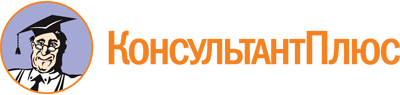 Постановление Правительства РФ от 26.11.2019 N 1514
(ред. от 22.06.2022)
"Об утверждении Правил предоставления субсидий из федерального бюджета российским кредитным организациям на возмещение недополученных доходов по выданным потребительским кредитам (займам), предоставленным гражданам Российской Федерации, проживающим на сельских территориях (сельских агломерациях), на повышение уровня благоустройства домовладений"Документ предоставлен КонсультантПлюс

www.consultant.ru

Дата сохранения: 10.03.2023
 Список изменяющих документов(в ред. Постановлений Правительства РФ от 27.01.2021 N 55,от 22.06.2022 N 1119)Список изменяющих документов(в ред. Постановлений Правительства РФ от 27.01.2021 N 55,от 22.06.2022 N 1119)Список изменяющих документов(введено Постановлением Правительства РФ от 27.01.2021 N 55;в ред. Постановления Правительства РФ от 22.06.2022 N 1119)